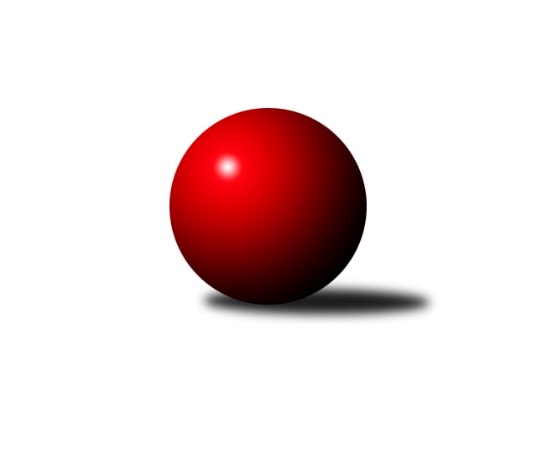 Č.7Ročník 2022/2023	4.11.2022Nejlepšího výkonu v tomto kole: 3121 dosáhlo družstvo: CB Dobřany CSdružený Přebor Plzeňska 2022/2023Výsledky 7. kolaSouhrnný přehled výsledků:CB Dobřany C	- TJ Slavoj Plzeň C	7:1	3121:2779	21.5:2.5	31.10.SKK Rokycany D	- TJ Baník Stříbro C	3:5	3000:3016	12.0:12.0	31.10.TJ Sokol Plzeň V C	- TJ Sokol Plzeň V B	3:5	2947:3088	11.5:12.5	31.10.TJ Slavoj Plzeň D	- TJ Dobřany C	5:3	3023:2972	11.0:13.0	31.10.TJ Baník Stříbro B	- SK Škoda VS Plzeň C	8:0	3094:2807	17.0:7.0	31.10.TJ Přeštice A	- SKK Rokycany D	3:5	2529:2530	12.5:11.5	4.11.Tabulka družstev:	1.	CB Dobřany C	7	6	0	1	36.5 : 19.5 	110.5 : 57.5 	 3031	12	2.	SKK Rokycany D	8	6	0	2	43.0 : 21.0 	117.5 : 74.5 	 2713	12	3.	TJ Baník Stříbro B	6	4	0	2	31.0 : 17.0 	88.0 : 56.0 	 2870	8	4.	TJ Baník Stříbro C	6	4	0	2	29.0 : 19.0 	80.0 : 64.0 	 2843	8	5.	TJ Slavoj Plzeň D	6	4	0	2	26.0 : 22.0 	59.0 : 85.0 	 2828	8	6.	TJ Přeštice A	7	3	2	2	34.0 : 22.0 	96.5 : 71.5 	 2648	8	7.	TJ Sokol Plzeň V B	5	2	1	2	18.0 : 22.0 	52.5 : 67.5 	 2967	5	8.	TJ Sokol Plzeň V C	6	2	0	4	22.0 : 26.0 	69.5 : 74.5 	 2760	4	9.	TJ Dobřany C	7	2	0	5	23.0 : 33.0 	78.5 : 89.5 	 2739	4	10.	SK Škoda VS Plzeň C	7	0	1	6	12.5 : 43.5 	68.0 : 100.0 	 2739	1	11.	TJ Slavoj Plzeň C	5	0	0	5	5.0 : 35.0 	20.0 : 100.0 	 2500	0Podrobné výsledky kola:	 CB Dobřany C	3121	7:1	2779	TJ Slavoj Plzeň C	Vendula Blechová	123 	 122 	 142 	113	500 	 2:2 	 518 	 113	141 	 134	130	Hana Hofreitrová	Josef Fišer	145 	 140 	 118 	136	539 	 4:0 	 455 	 105	125 	 117	108	Zdeněk Jeremiáš	Zdeňka Nová	122 	 132 	 133 	125	512 	 3.5:0.5 	 482 	 112	120 	 125	125	Jaromír Kotas	Milan Šimek	143 	 127 	 131 	139	540 	 4:0 	 428 	 108	104 	 113	103	Jaroslav Honsa	Veronika Kožíšková	119 	 119 	 139 	133	510 	 4:0 	 414 	 105	102 	 106	101	Dalibor Henrich	Ondřej Musil	137 	 130 	 120 	133	520 	 4:0 	 482 	 119	127 	 116	120	Jan Krausrozhodčí: Dominik NovotnýNejlepší výkon utkání: 540 - Milan Šimek	 SKK Rokycany D	3000	3:5	3016	TJ Baník Stříbro C	Petr Bohuslav	115 	 148 	 122 	147	532 	 2:2 	 490 	 119	137 	 131	103	Vladimír Šraga	Michal Pilař	130 	 110 	 126 	121	487 	 1:3 	 535 	 149	122 	 112	152	Martin Andrš	Andrea Pytlíková	111 	 108 	 112 	127	458 	 0:4 	 545 	 131	132 	 142	140	David Junek	Jiří Vavřička	132 	 119 	 117 	131	499 	 2:2 	 500 	 117	126 	 135	122	Miroslav Hrad	Lukáš Kiráľ	106 	 129 	 128 	140	503 	 3:1 	 488 	 119	112 	 119	138	Pavel Spisar	Tomáš Havel	134 	 115 	 128 	144	521 	 4:0 	 458 	 125	110 	 102	121	Petr Benešrozhodčí: Jiří VavřičkaNejlepší výkon utkání: 545 - David Junek	 TJ Sokol Plzeň V C	2947	3:5	3088	TJ Sokol Plzeň V B	Karel Konvář	131 	 128 	 113 	135	507 	 2.5:1.5 	 509 	 131	126 	 118	134	Josef Tětek	Jiří Karlík	98 	 111 	 126 	139	474 	 1:3 	 533 	 130	151 	 137	115	Jan Jirovský	Pavel Kučera	133 	 143 	 119 	140	535 	 1:3 	 552 	 138	133 	 138	143	Patrik Kolář	Václav Bečvářík	126 	 101 	 111 	118	456 	 1:3 	 516 	 143	130 	 133	110	Karel Ganaj	Oldřich Lohr	130 	 116 	 123 	112	481 	 3:1 	 460 	 119	112 	 105	124	Václav Pavlíček	Jan Valdman	128 	 131 	 108 	127	494 	 3:1 	 518 	 127	129 	 139	123	Libor Pelcmanrozhodčí: Karel KonvářNejlepší výkon utkání: 552 - Patrik Kolář	 TJ Slavoj Plzeň D	3023	5:3	2972	TJ Dobřany C	Alexander Kalas	115 	 113 	 103 	118	449 	 0:4 	 479 	 122	118 	 114	125	Václav Štych	Jáchym Kaas	130 	 118 	 132 	138	518 	 2:2 	 501 	 118	137 	 102	144	Jan Mertl	Jan Pešek	131 	 116 	 143 	123	513 	 3:1 	 465 	 121	128 	 109	107	Petr Trdlička	Rudolf Březina	119 	 107 	 105 	127	458 	 1:3 	 489 	 139	110 	 102	138	Jiří Jelínek	Jakub Kovářík	128 	 141 	 146 	156	571 	 4:0 	 495 	 126	132 	 126	111	Petr Sloup	David Vincze	156 	 108 	 130 	120	514 	 1:3 	 543 	 116	156 	 147	124	Martin Krištofrozhodčí: Jakub KováříkNejlepší výkon utkání: 571 - Jakub Kovářík	 TJ Baník Stříbro B	3094	8:0	2807	SK Škoda VS Plzeň C	Karel Smrž	132 	 130 	 126 	138	526 	 4:0 	 475 	 106	119 	 125	125	Petr Zíka	Jan Vlach	96 	 119 	 119 	129	463 	 3:1 	 398 	 106	86 	 101	105	Jiří Hebr	Václav Dubec	113 	 131 	 142 	137	523 	 2:2 	 480 	 116	104 	 116	144	Václava Flaišhanzová	Zuzana Záveská	128 	 113 	 142 	132	515 	 2:2 	 496 	 129	126 	 123	118	Karel Jindra	Michal Duchek	117 	 130 	 125 	135	507 	 3:1 	 506 	 143	128 	 114	121	Zdeněk Weigl	Stanislav Zoubek	128 	 148 	 136 	148	560 	 3:1 	 452 	 134	113 	 92	113	Kryštof Majnerrozhodčí: Václav DubecNejlepší výkon utkání: 560 - Stanislav Zoubek	 TJ Přeštice A	2529	3:5	2530	SKK Rokycany D	Milan Kubát	149 	 63 	 142 	76	430 	 2.5:1.5 	 399 	 133	63 	 153	50	David Wohlmuth	Jaroslav Zavadil	150 	 45 	 152 	72	419 	 2:2 	 422 	 158	79 	 131	54	Petr Bohuslav	Luboš Louda	133 	 45 	 144 	72	394 	 2:2 	 421 	 116	98 	 146	61	Michal Pilař	Roman Janota	153 	 72 	 144 	71	440 	 4:0 	 407 	 142	71 	 131	63	Tomáš Havel	Josef Hora	144 	 81 	 134 	62	421 	 2:2 	 418 	 145	62 	 150	61	Lukáš Kiráľ	Miroslav Šteffl	133 	 71 	 150 	71	425 	 0:4 	 463 	 149	80 	 157	77	Jiří Vavřičkarozhodčí: Milan KubátNejlepší výkon utkání: 463 - Jiří VavřičkaPořadí jednotlivců:	jméno hráče	družstvo	celkem	plné	dorážka	chyby	poměr kuž.	Maximum	1.	David Junek 	TJ Baník Stříbro C	556.30	362.5	193.8	2.3	4/4	(574)	2.	Ondřej Musil 	CB Dobřany C	541.17	361.2	180.0	7.2	3/4	(575)	3.	Zuzana Záveská 	TJ Baník Stříbro B	541.13	380.5	160.7	5.9	4/4	(571.2)	4.	Patrik Kolář 	TJ Sokol Plzeň V B	533.33	360.1	173.2	7.8	3/3	(557)	5.	Jiří Vavřička 	SKK Rokycany D	528.49	363.6	164.9	8.5	5/5	(555.6)	6.	Milan Šimek 	CB Dobřany C	527.00	350.4	176.6	7.2	4/4	(582)	7.	Jáchym Kaas 	TJ Slavoj Plzeň D	526.17	360.5	165.7	8.0	3/4	(555)	8.	Jakub Kovářík 	TJ Slavoj Plzeň D	521.33	365.6	155.8	6.8	3/4	(571)	9.	Pavel Kučera 	TJ Sokol Plzeň V C	518.73	347.2	171.5	5.2	3/4	(546)	10.	Zdeněk Weigl 	SK Škoda VS Plzeň C	518.67	358.3	160.4	7.0	4/4	(556)	11.	Roman Janota 	TJ Přeštice A	518.48	356.5	162.0	6.5	5/5	(535)	12.	Jan Valdman 	TJ Sokol Plzeň V C	518.30	362.9	155.5	10.2	4/4	(548)	13.	Karel Konvář 	TJ Sokol Plzeň V C	516.08	359.1	157.0	11.4	4/4	(556)	14.	Miroslav Šteffl 	TJ Přeštice A	516.08	353.2	162.9	10.1	5/5	(548)	15.	Josef Fišer 	CB Dobřany C	515.83	349.3	166.5	8.6	4/4	(542)	16.	Tomáš Havel 	SKK Rokycany D	513.43	350.0	163.5	7.4	4/5	(570)	17.	Martin Krištof 	TJ Dobřany C	512.85	352.1	160.8	6.3	2/3	(543)	18.	Vladimír Šraga 	TJ Baník Stříbro C	510.70	343.8	167.0	7.2	4/4	(564)	19.	Milan Kubát 	TJ Přeštice A	507.48	351.4	156.1	9.0	5/5	(561.6)	20.	Karel Ganaj 	TJ Sokol Plzeň V B	507.00	347.3	159.8	8.5	2/3	(516)	21.	Jan Pešek 	TJ Slavoj Plzeň D	506.00	339.7	166.3	6.7	3/4	(529)	22.	Josef Tětek 	TJ Sokol Plzeň V B	503.83	347.7	156.2	10.0	2/3	(531)	23.	Libor Pelcman 	TJ Sokol Plzeň V B	502.78	339.9	162.9	10.8	3/3	(532)	24.	Zdeňka Nová 	CB Dobřany C	501.25	339.3	161.9	9.6	4/4	(549)	25.	Michal Duchek 	TJ Baník Stříbro B	500.35	354.0	146.4	9.2	4/4	(524)	26.	Stanislav Zoubek 	TJ Baník Stříbro B	498.67	343.2	155.5	7.1	4/4	(560)	27.	Petr Bohuslav 	SKK Rokycany D	496.35	339.9	156.4	9.1	5/5	(532)	28.	Miroslav Hrad 	TJ Baník Stříbro C	494.13	351.0	143.1	10.5	4/4	(521)	29.	Jaroslav Zavadil 	TJ Přeštice A	493.70	333.2	160.6	9.1	4/5	(544.8)	30.	Milan Gleissner 	TJ Dobřany C	493.20	347.6	145.6	14.1	2/3	(540)	31.	Kamila Novotná 	CB Dobřany C	490.33	340.0	150.3	9.7	3/4	(503)	32.	David Wohlmuth 	SKK Rokycany D	490.28	350.7	139.6	12.5	5/5	(528)	33.	Jiří Jelínek 	TJ Dobřany C	488.17	339.0	149.2	9.7	3/3	(523)	34.	Jan Jirovský 	TJ Sokol Plzeň V B	487.22	347.7	139.6	10.3	3/3	(533)	35.	Karel Majner 	SK Škoda VS Plzeň C	485.00	343.9	141.1	11.0	4/4	(511)	36.	Karel Smrž 	TJ Baník Stříbro B	484.22	347.2	137.0	11.8	3/4	(526)	37.	Petr Sloup 	TJ Dobřany C	483.03	346.6	136.4	13.0	3/3	(507)	38.	Martin Andrš 	TJ Baník Stříbro C	482.92	353.5	129.5	12.7	4/4	(535)	39.	Václav Dubec 	TJ Baník Stříbro B	481.38	341.3	140.1	11.6	4/4	(523)	40.	Milan Vlček 	TJ Baník Stříbro B	481.30	345.2	136.1	13.9	3/4	(497)	41.	Pavel Spisar 	TJ Baník Stříbro C	478.42	327.1	151.4	10.2	4/4	(507)	42.	Václav Štych 	TJ Dobřany C	477.67	332.3	145.4	11.4	3/3	(495)	43.	Michal Pilař 	SKK Rokycany D	475.85	326.6	149.3	13.0	5/5	(557)	44.	Josef Hora 	TJ Přeštice A	475.70	342.2	133.6	10.5	4/5	(508.8)	45.	Vendula Blechová 	CB Dobřany C	472.92	347.9	125.0	17.8	3/4	(500)	46.	Hana Hofreitrová 	TJ Slavoj Plzeň C	470.00	332.5	137.5	12.0	2/3	(518)	47.	Petr Trdlička 	TJ Dobřany C	468.60	335.4	133.2	12.4	3/3	(494.4)	48.	Jiří Karlík 	TJ Sokol Plzeň V C	468.20	331.4	136.8	14.7	4/4	(479)	49.	Jan Kraus 	TJ Slavoj Plzeň C	468.20	342.4	125.8	14.7	3/3	(504)	50.	Jan Mertl 	TJ Dobřany C	467.40	329.6	137.8	16.3	3/3	(503)	51.	Jaromír Kotas 	TJ Slavoj Plzeň C	465.31	337.7	127.6	15.0	3/3	(483)	52.	Alexander Kalas 	TJ Slavoj Plzeň D	458.92	335.2	123.8	15.8	4/4	(502)	53.	Kryštof Majner 	SK Škoda VS Plzeň C	458.06	328.8	129.3	16.1	3/4	(476)	54.	Petr Beneš 	TJ Baník Stříbro C	453.85	319.2	134.7	14.1	4/4	(512)	55.	Václava Flaišhanzová 	SK Škoda VS Plzeň C	452.00	329.0	123.0	16.6	3/4	(480)	56.	Václav Pavlíček 	TJ Sokol Plzeň V B	452.00	344.7	107.3	22.5	2/3	(503)	57.	František Vaněček 	TJ Sokol Plzeň V B	450.67	338.3	112.3	19.0	3/3	(467)	58.	Karel Jindra 	SK Škoda VS Plzeň C	443.78	320.8	123.0	17.6	3/4	(496)	59.	Oldřich Lohr 	TJ Sokol Plzeň V C	434.28	316.6	117.7	15.3	4/4	(481)	60.	Petr Zíka 	SK Škoda VS Plzeň C	434.04	313.1	121.0	17.5	4/4	(475)	61.	Rudolf Březina 	TJ Slavoj Plzeň D	424.17	313.5	110.7	21.5	4/4	(458)	62.	Jaroslav Honsa 	TJ Slavoj Plzeň C	418.53	303.8	114.7	18.8	3/3	(429)	63.	Dalibor Henrich 	TJ Slavoj Plzeň C	410.93	300.7	110.3	19.1	3/3	(424)	64.	Veronika Nováková 	TJ Slavoj Plzeň C	409.80	307.8	102.0	24.9	2/3	(418)	65.	Jiří Hebr 	SK Škoda VS Plzeň C	409.25	306.8	102.5	22.8	4/4	(454)	66.	Iva Černá 	TJ Slavoj Plzeň C	400.00	293.6	106.4	20.4	2/3	(402)		Martin Provazník 	CB Dobřany C	547.50	383.5	164.0	6.0	2/4	(565)		Pavel Troch 	TJ Sokol Plzeň V B	531.00	346.0	185.0	3.0	1/3	(531)		David Vincze 	TJ Slavoj Plzeň D	526.50	356.7	169.8	6.0	2/4	(548)		Karel Mašek 	TJ Slavoj Plzeň C	519.00	355.0	164.0	7.0	1/3	(519)		Karel Vavřička 	TJ Přeštice A	517.40	353.1	164.3	9.4	2/5	(529)		Lukáš Kiráľ 	SKK Rokycany D	513.30	361.5	151.8	11.1	2/5	(564)		Zbyněk Hirschl 	TJ Přeštice A	492.60	339.6	153.0	6.0	2/5	(507.6)		Jiří Hůrka 	TJ Baník Stříbro B	488.40	339.6	148.8	10.8	1/4	(488.4)		Jan Vlach 	TJ Baník Stříbro B	482.50	349.0	133.5	14.0	2/4	(502)		Zdeněk Eichler 	CB Dobřany C	477.00	348.5	128.5	17.0	2/4	(522)		Václav Bečvářík 	TJ Sokol Plzeň V C	475.13	327.0	148.1	13.6	2/4	(529)		Luboš Louda 	TJ Přeštice A	472.80	332.4	140.4	15.6	1/5	(472.8)		Veronika Kožíšková 	CB Dobřany C	472.50	353.0	119.5	16.5	2/4	(510)		Filip Rataj 	TJ Slavoj Plzeň D	470.75	331.8	139.0	14.0	2/4	(482)		Tadeáš Vambera 	TJ Slavoj Plzeň D	466.00	330.0	136.0	18.0	1/4	(466)		Zdeněk Jeremiáš 	TJ Slavoj Plzeň C	455.00	319.0	136.0	19.0	1/3	(455)		Jiří Diviš 	TJ Sokol Plzeň V C	449.00	300.0	149.0	11.0	1/4	(449)		Andrea Pytlíková 	SKK Rokycany D	446.43	311.5	134.9	15.9	3/5	(458)		Roman Matys 	TJ Dobřany C	436.20	309.6	126.6	13.8	1/3	(451.2)		Josef Michal 	TJ Přeštice A	428.30	323.7	104.6	21.5	2/5	(451)		Radek Pěnička 	TJ Sokol Plzeň V C	421.50	305.0	116.5	17.5	2/4	(443)		Alena Nekulová 	SKK Rokycany D	382.00	287.0	95.0	25.0	3/5	(443)		Natálie Bajerová 	TJ Slavoj Plzeň D	377.50	278.5	99.0	23.5	2/4	(382)		Jaroslav Solový 	TJ Baník Stříbro C	346.00	273.0	73.0	33.0	1/4	(346)		Josef Duchek 	TJ Přeštice A	292.00	212.0	80.0	8.0	1/5	(292)Sportovně technické informace:Starty náhradníků:registrační číslo	jméno a příjmení 	datum startu 	družstvo	číslo startu22961	Karel Ganaj	31.10.2022	TJ Sokol Plzeň V B	3x
Hráči dopsaní na soupisku:registrační číslo	jméno a příjmení 	datum startu 	družstvo	11812	Luboš Louda	04.11.2022	TJ Přeštice A	Program dalšího kola:8. kolo7.11.2022	po	17:00	TJ Dobřany C - TJ Baník Stříbro B	7.11.2022	po	17:00	TJ Sokol Plzeň V B - TJ Slavoj Plzeň D	7.11.2022	po	17:00	TJ Slavoj Plzeň C - TJ Sokol Plzeň V C	7.11.2022	po	18:00	TJ Baník Stříbro C - CB Dobřany C				-- volný los -- - SK Škoda VS Plzeň C	Nejlepší šestka kola - absolutněNejlepší šestka kola - absolutněNejlepší šestka kola - absolutněNejlepší šestka kola - absolutněNejlepší šestka kola - dle průměru kuželenNejlepší šestka kola - dle průměru kuželenNejlepší šestka kola - dle průměru kuželenNejlepší šestka kola - dle průměru kuželenNejlepší šestka kola - dle průměru kuželenPočetJménoNázev týmuVýkonPočetJménoNázev týmuPrůměr (%)Výkon1xJakub KováříkSj. Plzeň D5712xJakub KováříkSj. Plzeň D119.815711xStanislav ZoubekTJ Baník Stříbr5601xStanislav ZoubekTJ Baník Stříbr115.275603xPatrik KolářPlzeň V B5522xMartin KrištofTJ Dobřany C113.935434xDavid JunekStříbro C5452xPatrik KolářPlzeň V B113.545522xMartin KrištofTJ Dobřany C5431xPavel KučeraPlzeň V C110.055355xMilan ŠimekCB Dobřany C5401xJan JirovskýPlzeň V B109.64533